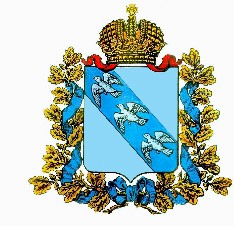 АДМИНИСТРАЦИЯИВАНОВСКОГО СЕЛЬСОВЕТАСОЛНЦЕВСКОГО РАЙОНА КУРСКОЙ ОБЛАСТИПОСТАНОВЛЕНИЕ8 июня 2018 года                                                                       №44Об определении ответственного лицаза направление сведений в Администрацию Курской области,в отношении лиц, к  которым применено взыскание в виде увольненияВ соответствии с пунктом 4  и 7 Положения о реестре лиц, уволенных в связи с утратой доверия, утвержденном Постановлением Правительства РФ от 05.03.2018 № 228 «О реестре лиц, уволенных в связи с утратой доверия» Администрация Ивановского сельсовета Солнцевского района Курской области постановляет:1. Определить  заместителя главы  администрации Ивановского сельсовета Солнцевского района Никифорову Татьяну Петровну ответственной  за направление сведений в Администрацию Курской области,  в отношении лиц, к которым было применено взыскание в виде увольнения (освобождения от должности) в связи с утратой доверия за совершение коррупционного правонарушения в реестр лиц, уволенных в связи с утратой доверия, и исключение сведений из него.       2.   Постановление вступает в силу со дня его подписания.Глава Ивановского сельсоветаСолнцевского района                       				            Э.Г.Казаков